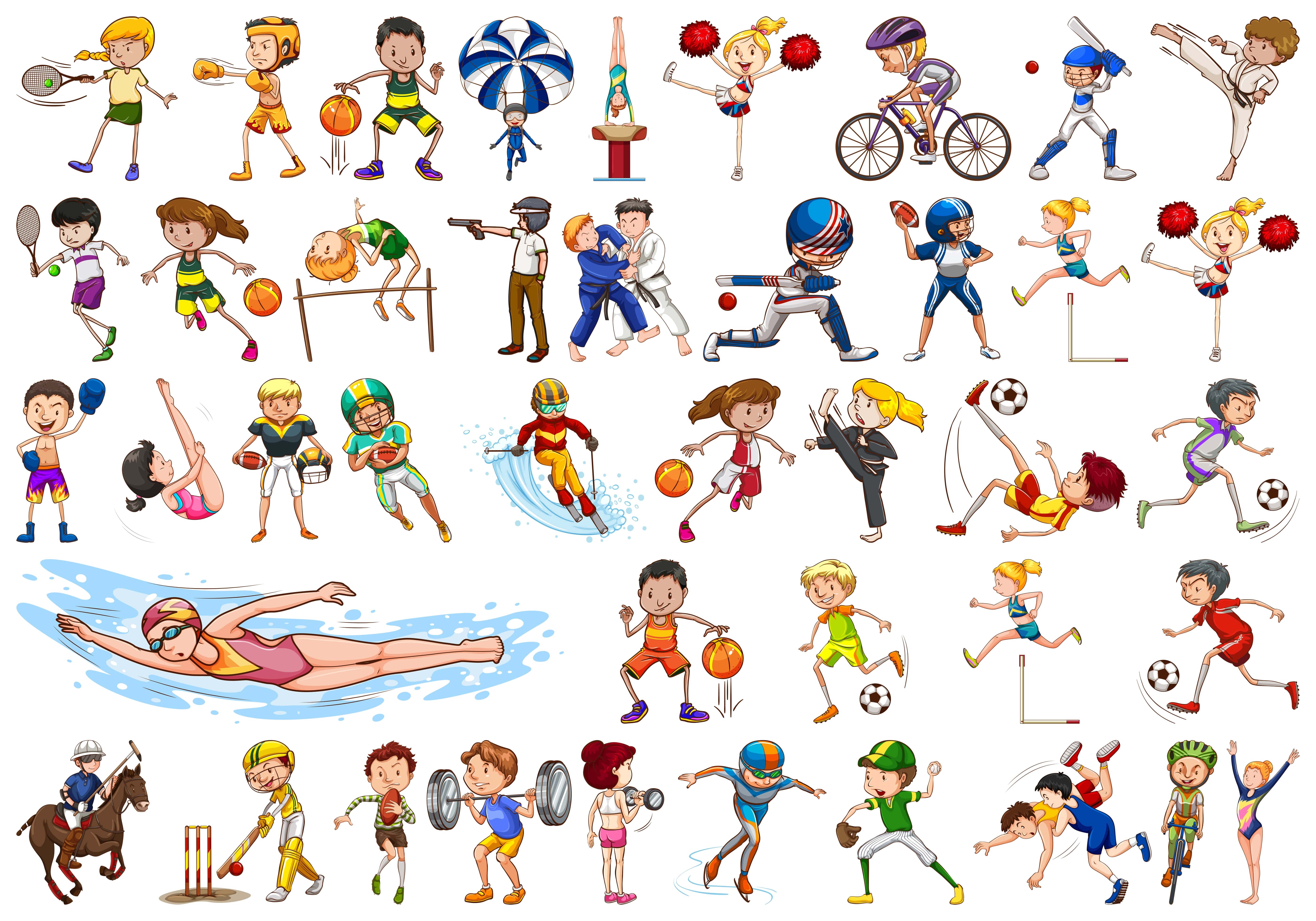 Дата, время. местоНаименование мероприятияНаименование мероприятияМАУ ФОК «Олимпийский»  Пермский край г. Краснокамск ул. Большевистская, 56 Стадион «Россия»МАУ ФОК «Олимпийский»  Пермский край г. Краснокамск ул. Большевистская, 56 Стадион «Россия»МАУ ФОК «Олимпийский»  Пермский край г. Краснокамск ул. Большевистская, 56 Стадион «Россия»07.06.2023начало 18.00        окончание 20.00 07.06.2023начало 18.00        окончание 20.00 Турнир по футболу в рамках спартакиады среди трудовых коллективов предприятий и учреждений КГО08.06.2023начало 12.00       окончание 13.0008.06.2023начало 12.00       окончание 13.00Первенство Пермского края по футболу среди ДЮК 2010г.р08.06.2023начало 13.00       окончание 14.0008.06.2023начало 13.00       окончание 14.00Первенство Пермского края по футболу среди ДЮК 2006-2007г.р07.06.2023начало 11.00       окончание 14.0007.06.2023начало 11.00       окончание 14.00Открытый летний Кубок главы КГО  по мини-футболу среди детей "Красный мяч"МАУ СК «Ледовый»МАУ СК «Ледовый»МАУ СК «Ледовый»06.06.2023начало 21.30Пермский край г. Краснокамск,           ул. Большевистская, 56 лит. Е06.06.2023начало 21.30Пермский край г. Краснокамск,           ул. Большевистская, 56 лит. ЕЕдиная ночная хоккейная лигаМАУ ДО «СШ п. Майский»МАУ ДО «СШ п. Майский»МАУ ДО «СШ п. Майский»09.06.2023начало 11.00       Пермский край Краснокамский городской округ п. Майский                                   ул. Северная, 2 стадион 09.06.2023начало 11.00       Пермский край Краснокамский городской округ п. Майский                                   ул. Северная, 2 стадион Легкоатлетическая эстафета "Наперегонки к здоровью!" в рамках Окружной акции "Курить не модно - дыши свободно"